绿春县   科普大篷车工作计划填报单位：绿春县科协　　　　日期：2022年2月23日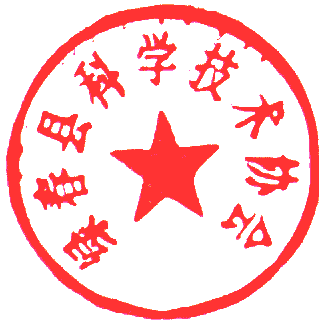 配车单位活动县时间安排活　动　内　容活　动　内　容活动地点责任人电话备注配车单位活动县时间安排科普大篷车活动内容特色科普创建内容活动地点责任人电话备注绿春县科协绿春县2022.03利用设备进行科普知识宣传疫情防控、科学知识相关的有奖问答平河镇大头村委会、大兴镇三八街小学普发新4221385根据疫情防控相关要求开展活动绿春县科协绿春县2022.04利用设备进行科普知识宣传疫情防控、科学知识相关的有奖问答平河镇大头村委会、半坡乡半坡小学普发新4221385根据疫情防控相关要求开展活动绿春县科协绿春县2022.05利用设备进行科普知识宣传科学知识相关的有奖问答戈奎乡俄马小学普发新4221385根据疫情防控相关要求开展活动绿春县科协绿春县2022.06利用设备进行科普知识宣传科学知识相关的有奖问答大兴镇阿迪小学普发新4221385根据疫情防控相关要求开展活动绿春县科协绿春县2021.09利用设备进行科普知识宣传科学知识相关的有奖问答大水沟乡大果马小学普发新4221385根据疫情防控相关要求开展活动绿春县科协绿春县2022.10利用设备进行科普知识宣传科学知识相关的有奖问答三猛乡巴东小学普发新4221385根据疫情防控相关要求开展活动绿春县科协绿春县2022.11利用设备进行科普知识宣传科学知识相关的有奖问答平河镇略马小学普发新4221385根据疫情防控相关要求开展活动